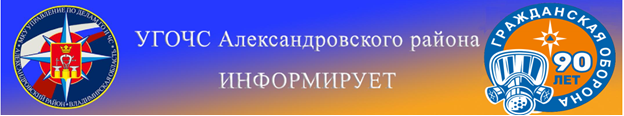 ПАМЯТКА НАСЕЛЕНИЮ ПО ИСПОЛЬЗОВАНИЮ ЭЛЕКТРООБОРУДОВАНИЯСтатистика пожаров, возникших из-за неисправности в электропроводке показывает, что большинство проблем возникает из-за неправильной установки электрооборудования. Многие люди  модернизируют домашнюю электросеть, пользуясь подручными материалами. Рано или поздно, непрофессионально сделанные соединения, неправильно подобранный кабель, "жучки" в предохранителях приведут к пожару.Вот основные правила, которых вам нужно придерживаться, чтобы обезопасить вашу семью как от пожара, так и электрических ударов.Если при включении или выключении бытовой техники в розетку вы видите искры, если розетки нагреваются при включении в сеть бытовой техники - это признак слабых контактов. Лучший способ предотвратить скорый пожар - заменить розетку. Помните, что предохранители защищают от коротких замыканий, но не от пожара из-за плохих контактов.Не стандартизированные розетки и удлинители многократно увеличивают риск пожара. Не экономьте на безопасности и покупайте только сертифицированную электрофурнитуру.Удлинители предназначены для кратковременного подключения бытовой техники. Ни в коем случае не прокладывайте их по постоянной схеме. Нельзя прокладывать кабель удлинителя под коврами, через дверные пороги. Удлинителями с передавленной, потрескавшейся изоляцией пользоваться нельзя. Сразу после пользования удлинителем, его следует отключать от розетки.Если при включении того или иного электроприбора, освещение становится чуть темнее, это верный признак того, что электросеть перегружена. Это совсем не обязательно связано со слишком тонкой проводкой или перегрузкой. В большинстве случаев проблема кроется в небрежных скрутках электрических проводов или слабо затянутых контактах. А это - предвестник пожара. В данном случае нужно срочно вызывать электрика. Частое перегорание предохранителей может говорить о перегрузках сети.Осветительные лампы нагреваются до очень высокой температуры, поэтому какой-либо контакт ламп с горючими материалами недопустим. Очень опасно, например, сушить полотенца и белье на абажурах, пользоваться лампами без абажуров.При покупке обогревателя убедитесь, что он оборудован системой аварийного выключения (когда обогреватель перегревается или падает - он должен отключиться автоматически). При включении обогревателей нельзя пользоваться удлинителями.При каждом включении обогревателя убедитесь, что шнур, штепсельный разъем – в нормальном состоянии.Во время работы обогревателя шнур не должен лежать сверху него.Если провод или штепсель нагревается во время работы, немедленно отключите нагреватель и отсоедините от розетки.Регулярно очищайте обогреватель от пыли, пыль может загореться. Никогда не оставляйте ребенка в комнате, где включен обогреватель.Действия в случае возникновения пожараПри сообщении о пожаре в пожарную охрану необходимо кратко и чётко сказать - что горит (квартира, чердак, подвал, дом);- назвать адрес (населённый пункт, название улицы, N дома, квартиры);- назвать свою фамилию, номер телефона;- есть ли угроза жизни людей, животных;- если у Вас нет доступа к телефону и нет возможности покинуть помещение, откройте окно и криками привлеките внимание прохожих. Примите меры по спасению людей, животных, материальных ценностей. Делать это надо быстро и спокойно. При возникновении пожара немедленно сообщите об этом в пожарную охрану по телефону «01», «101», «112»Напоминаем номер телефона экстренной службы:     112      8 (49244) 2-34-12